LIGUE SPORT ADAPTE NOUVELLE-AQUITAINE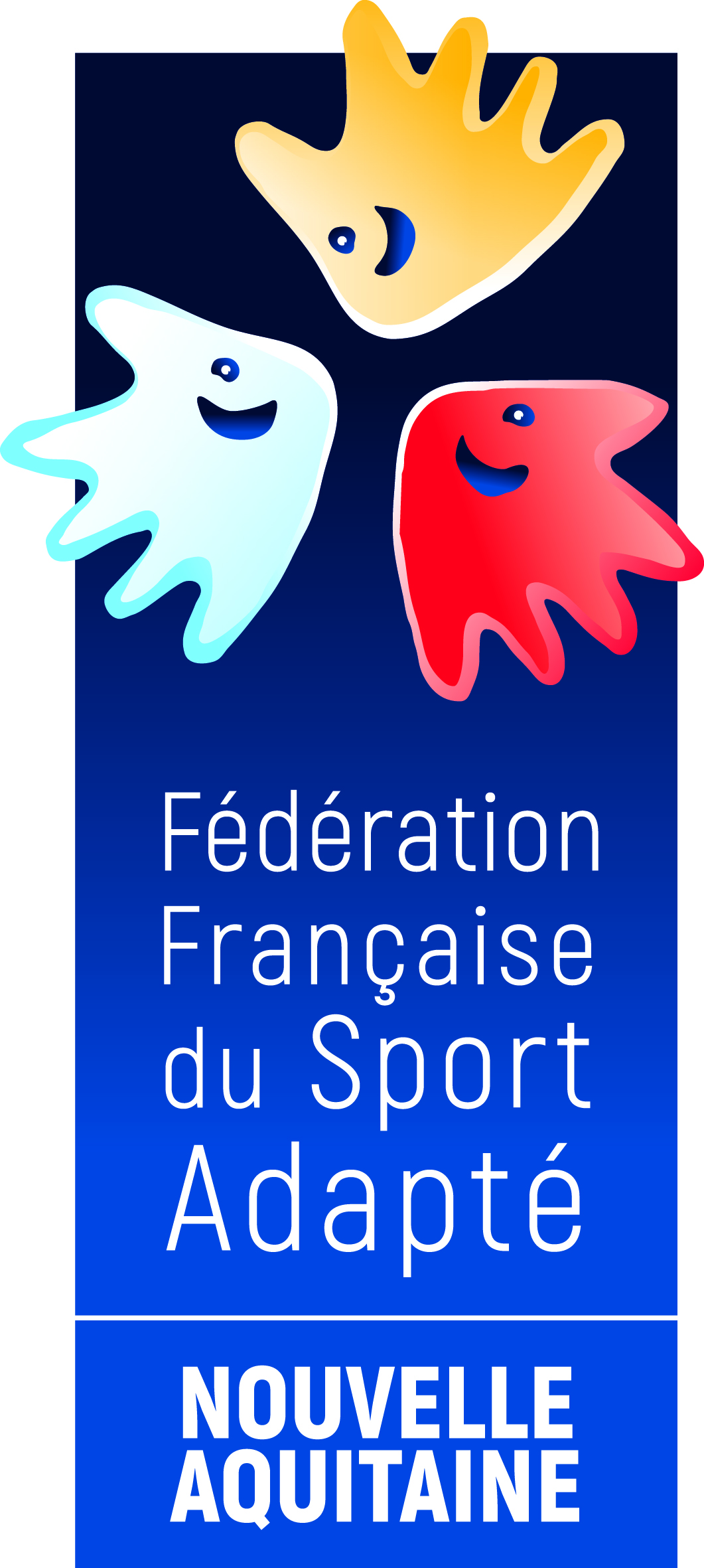 Zone Nord-Ouest Maison des Sports, 6, allée Jean Monnet – Bât C3 - 86000 POITIERSTel : 06.76.23.34.55E-mail : guillaume.besnault.lsana@gmail.comPoitiers le 17 Décembre 2019,Mesdames, Messieurs les Responsables des Associations du Sport Adapté de la Nouvelle-AquitaineLa Ligue Sport Adapté Nouvelle-Aquitaine organise le:
CHAMPIONNAT de Tennis de Table SAJZONE NORD-OUESTLe MERCREDI 05 FEVRIER 2020Gymnase Pierre VINCENT (parking 3)CREPS de Poitiers, château de Boivre, 86580 VOUNEUIL SOUS BIARD PROGRAMME SPORTIF09H00	Accueil des sportifs, pointage sportifs09h45 		Briefing entraineurs, arbitres par le juge arbitre officiel10H15		Début de la compétition15H15		Fin des épreuves et remise des récompenses
CONDITIONS D’INSCRIPTIONS Les Licences 2019/2020 devront être à jour (classification).Les inscriptions ne pourront pas être changées sur place.La participation permettra de pouvoir se qualifier pour le Championnat de France de Tennis de Table Jeunes qui se déroulera à Poitiers du 05 au 07 mai 2020.

Contact responsable zone Nord-Ouest :   Guillaume BESNAULT (06.76.23.34.55)Merci de renseigner AVANT le 24/01/2019 la fiche d'engagement (document Excel) pour inscrire les pongistes de vos associations et de l'envoyer à l'adresse: guillaume.besnault.lsana@gmail.com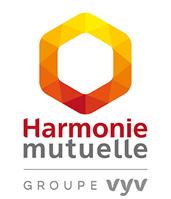 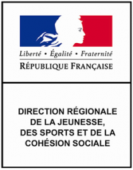 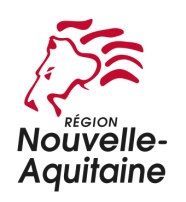 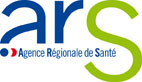 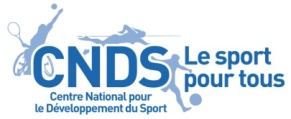 